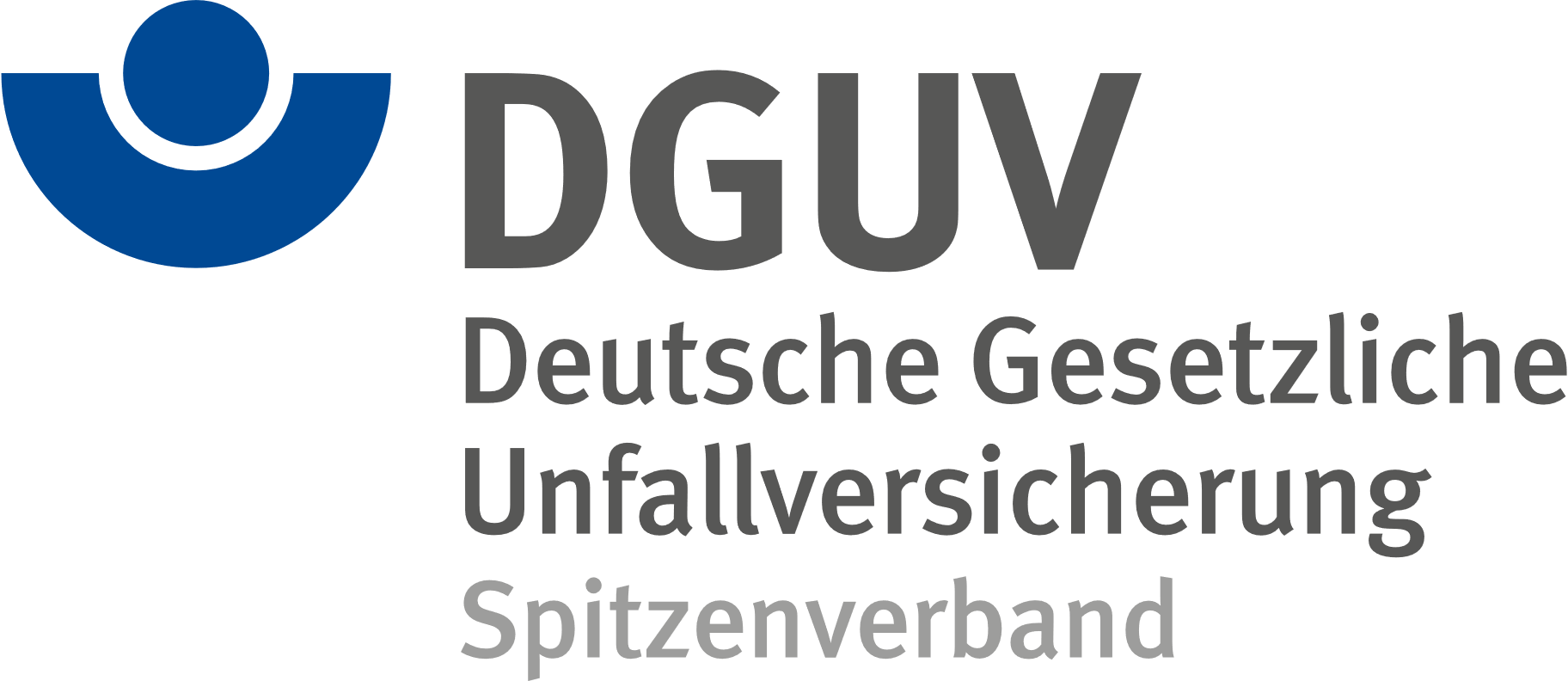 ProjektskizzeKurzbezeichnung der Studie:___________________________________________________________________________ Durchführende Forscherin/durchführender Forscher (Hauptansprechpartner/in):___________________________________________________________________________ Bisherige Antragsnummer (nur bei Wiedereinreichung oder Änderung):________________________________________________________________________________________________________________Umgang mit Probandinnen und ProbandenProjekttitel:Projektleitung:Projektmitglieder:Kooperationspartner im Projekt:Geplanter Beginn:Geplantes Ende:Kosten und Finanzierung:Forschungsfragen und Problemstellung:Projektziel:Studiendesign und Untersuchungsmethoden (ggf. Anlagen oder Quellen anfügen, z.B. Erhebungsinstrumente, Fragebögen etc.):Stichprobenauswahl und -größe mit Begründung:Durchführung und Meilensteine der Studie:Beschreibung der (statistischen) Auswertung der Studiendaten und Ergebnisinterpretation:Projektevaluation:Nutzen der Studie:Geplante Publikationen:Projektort:Kriterien für die Auswahl der Probandinnen und Probanden:Ausschlusskriterien:Belastungen und Risiken für die Probandinnen und Probanden:Mögliche Folgeeffekte für Probandinnen und Probanden:Vorkehrungen für Probandinnen und Probanden, um negative Folgen abzuwenden:Regelungen zur Aufklärung der Probandinnen und Probanden (Bitte Anlagen anfügen):Regelungen zur schriftlichen Einwilligung der Probandinnen und Probanden zur Teilnahme an der Studie (Bitte Anlagen anfügen):Möglichkeiten der Probandinnen und Probanden, die Teilnahme abzulehnen, von ihr zurückzutreten oder sie abzubrechen:Datenregistrierung, Datenspeicherung unter dem Aspekt der Datenanonymisierung:Datenschutzkonzept (Bitte Anlage beifügen):Interessenkonflikt(e):